IE LA SALLE DE CAMPOAMORTRABAJO EN CASA, POR EMERGENCIA SANITARIA (CORONAVIRUS)GESTIÓN ACADÉMICO PEDAGÓGICAPERIODO: 03 AÑO: 2020REFUERZO GRADO CLEI 3 y 4TECNOLOGÍA  Y EMPRENDIMIENTO ACTIVIDAD 1:Realizar un video corto de 3 a 5 minutos en el que se explique el tema OFICIO, ARTES Y PROFESIONES. Además, deben estar la solución de las preguntas:Cuéntanos en pocas palabras qué profesión u oficio quisieras desempeñar cuando seas adulto y ¿por qué? ¿Cómo podrías lograr desempeñarte en la profesión u oficio que deseas?El video lo realizas creando una presentación animada en PowerPoint:GUARDARLA COMO VIDEOLa primera diapositiva debe tener el título de la actividad, el nombre completo y gradoEl tema Imágenes del tema Animación en las  imágenes y en el textoTransiciones Insertar audio.El estudiante que no tenga herramienta tecnológica debe:Desarrollar la actividad en hojas de blog.Debe contener portada con nombre completo y grado.Realizar el boceto de cómo quedaría cada diapositivaEnviar imagen de las actividades, al correo electrónico: luzgigli@gmail.comACTIVIDAD 2:Construye un mapa mental en Microsoft Word utilizando la herramienta SmartArt con el tema: ¿Qué es el mecanizado? Origen y características TENER EN CUENTA DEL TEXTO:Definición de mecanizadoLOS MOVIMIENTOS DEL MECANIZADO: El Movimiento Principal O De Corte O De PenetraciónEl Movimiento De Avance TIPOS DE MECANIZADO CONVENCIONALEl mecanizado por abrasiónEl mecanizado por arranqueOPERACIONES DE MECANIZADOEl torneado El fresado El taladrado	El estudiante que no tenga herramienta tecnológica debe:•	Desarrollar la actividad en hojas de blog.•	Debe contener portada con nombre completo y grado.Enviar imagen de las actividades, al correo electrónico: luzgigli@gmail.comACTIVIDAD 3Resuelva el crucigrama teniendo en cuenta el tema Clasificación de las herramientas por su funcionalidad.Link del documento: https://tecnogladysnha.files.wordpress.com/2017/02/grado7-herramientas-clasificacion.pdf 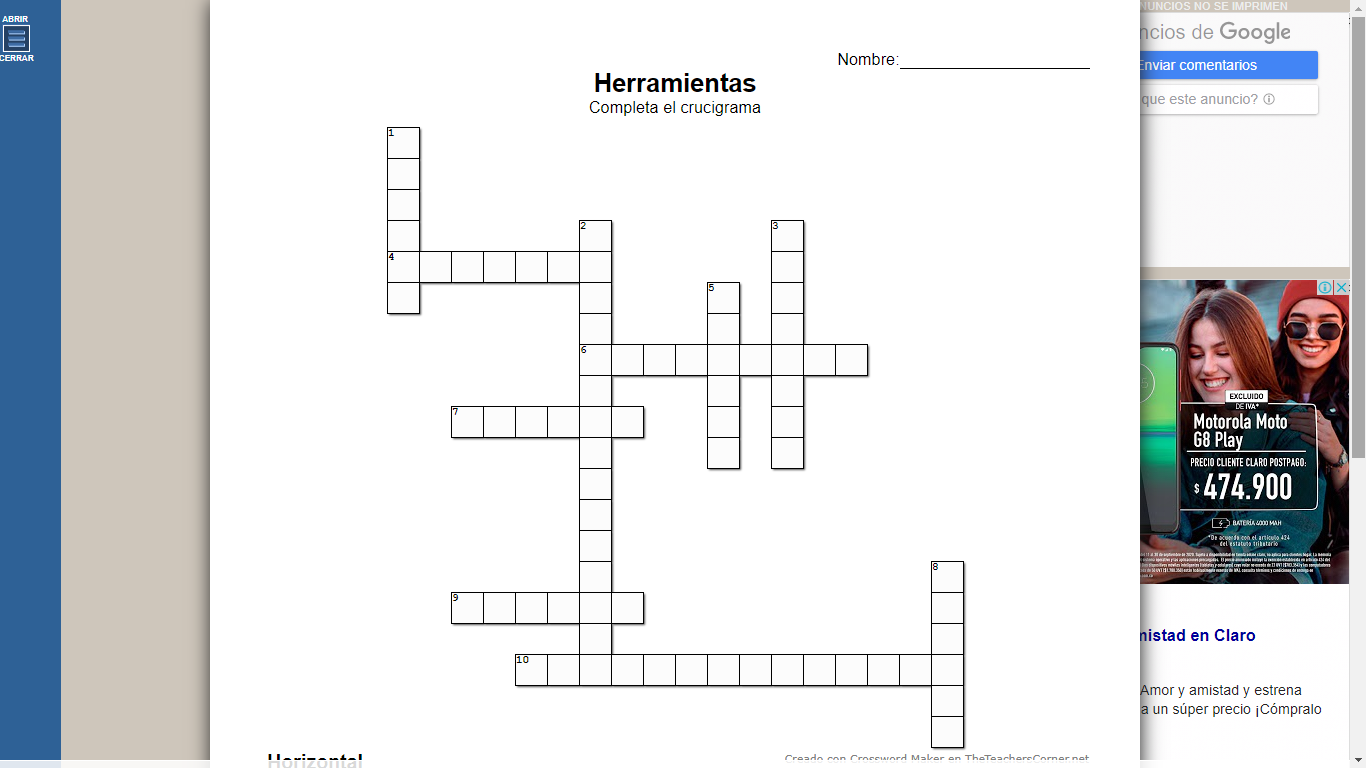 Fecha definitiva para la entrega de la actividad: JUEVES 1 DE OCTUBRE A LAS 6:30PMQUIEN NO ENVÍE EN ESTA FECHA Y HORA, SE TOMARÁ COMO NO REALIZADO SU REFUERZOHorizontal4. Herramienta que Consiste en sujetar piezas6. Herramienta que se usa para apretar o aflojar tornillos o tuercas de forma hexagonal, cuadrada o especiales7. Herramienta que Sirve como botadores de mecanismos ajustados9. Herramienta que Sirve para desprender pequeños fragmentos de material10. Herramienta que se puede adaptar a muchas medidas de tornillos o tuercasVertical1. Es un instrumento de medición que se usa con la finalidad de trazar, diagnosticar y comprobar un proceso de diseño2. Herramienta que Corta y sirve para ajustar madera3. Herramienta que Sirve para sujetar piezas que se van a cortar, limar, doblar, etcétera5. Herramienta que Consiste en cortar materiales suaves con desprendimiento de viruta8. Este instrumento corta sin desprendimiento de material